11 «Б» класс                                                        Задания на период обучения 31.02.2022 – 05.02.202211бВремяпонедельник 07.02.2022темаформа проведения урока: ссылка (указать источник)заданиеанглийский язык9:00 – 9:30ОбщениеОфлайн (ЦОР)https://resh.edu.ru/subject/lesson/3697/main/76484/https://resh.edu.ru/subject/lesson/3697/train/76488/№ 1 Посмотреть видео в основной части.№ 1,2 выполнить задания в тренировочной части.ljudmila-petrachkova@rambler.ruПрислать на следующий день. информатика9:40 – 10:10Общие сведения о моделировании. Компьютерное моделированиеонлайн ZOOMПодключиться к конференции Zoomhttps://us05web.zoom.us/j/87849040438?pwd=SUdlZGVwTlhDZW9UVWRZUmpocWZuQT09Идентификатор конференции: 878 4904 0438Код доступа: 649YqrСоставить конспект указанных понятий, выучить их, записать решение задач. Прислать на почту tg.efremova@yandex.ru Прислать на следующий день.русский язык10:20 – 10:50Научный стиль ПрактикумСкайпhttps://neznaika.info/ege/russian/?section=themes23 задание ЕГЭПрислать на почту lobelija@yandex.ru  литература11:50 – 12:20М.А. Шолохов "Тихий Дон". История создания романа-эпопеи. Глубина постижения исторических процессов.СкайпЧасть1, читать. Примеры занятий казаков , история любви в романеЧтение 1 части романаистория12:30 – 13:00Социально – экономическое развитие страны в 1960-е до середины 80-х годов.Офлайн Скайпresh.edu.ru/subject/lesson/265/train/#198688 (урок 41)Учебник, п.36, Стр. 154 - вопросы  и заданияПрислать на почтуmojin. sergey@gmail.comПрислать на следующий день.вторник08.02.202208.02.2022химия9:00 – 9:30Неметаллыонлайн   ZOOM﻿﻿Елена Суханова приглашает вас на запланированную конференцию: Zoom.Тема: 11 Б - химия  Елена СухановаВремя: 8 февр. 2022 09:00 AM МоскваПодключиться к конференции Zoomhttps://us04web.zoom.us/j/2448234339?pwd=8yVKumWsCN0j2VVtTpobYRIBJmjx0r.1Идентификатор конференции: 244 823 4339Код доступа: 0220Письменно выполнить, что задали на уроке и прислать фото тетради, но на странице в тетради крупно написать свою фамилию!)Прислать на почту:aleshi-lena@yandex.ruПрислать на следующий день. биология9:40 – 10:10Человеческие расы. Урок 39ZOOM, УМК﻿ Тема: Человеческие расыВремя: 8 февр. 2022 09:45 AM МоскваПодключиться к конференции Zoomhttps://us04web.zoom.us/j/79647828621?pwd=uhU_N1cYJYeLtNNtnYhjtU-r_5gaym.1Идентификатор конференции: 796 4782 8621Код доступа: xh8mdp §20Устные ответыматематика10:20 – 10:50Объем наклонной призмысмешанная﻿ Подключиться к конференции Zoomhttps://us04web.zoom.us/j/78466212082?pwd=6v94cjCYYnP2TdYkFPJx5kLpEy2tac.1 Идентификатор конференции: 784 6621 2082Код доступа: 123456789Выполнить вариант профиль  Вариант № 43614735база Вариант №12667362фотографию или скриншот (база и профиль)  результата прислать на почту velikii_slip@mail.ruОБЖ11:10 – 11:40Особенности военной службы по призыву и альтернативной гражданской службыУМК, ЦОРhttp://www.youtube.com/watch?v=o3fs9mwYebAПересказ по просмотренному уроку или параграфуУстный ответ на следующем уроке 15.02.22пр. обществознан11:50 – 12:20Разбор демоверсии ЕГЭВидеоматериал https://youtu.be/qWRt-m4LbdU  Тренинг части 2 заданий ЕГЭ, пособие, вар. 5  письм. (лист А4)natalkolesnik@mail.ru  Прислать на следующий день.литература12:30 – 13:00Война и мир в романе.СкайпЧасть2, история любви в романеАнглийский язык 13:10 - 13:40Дома в Великобритании (Повторение)УМКУчебникСтр 95, прочитать текст и составить 3-4 вопроса к тексту.ljudmila-petrachkova@rambler.ruПрислать на почтусреда09.02.202209.02.2022химия9:00 – 9:30Благородные газы УМКПараграф 17, Конспект основного, № 5.прислать фото тетради, но на странице в тетради крупно написать свою фамилию!)Прислать на почту:aleshi-lena@yandex.ruобществознание9:40 – 10:10Политическая системаОфлайн (ЦОР)https://youtu.be/ZuMGmPd-NaQ Параграф  20, вопросы устно, работа с понятиями письменноПРЗМ10:20 – 10:50Системы показательных  и логарифмических  уравненийофлайнрешить любой из вариантов самостоятельной работы смотри приложение 1 ниже таблицыфотографию подробного решения прислать на почту velikii_slip@mail.ru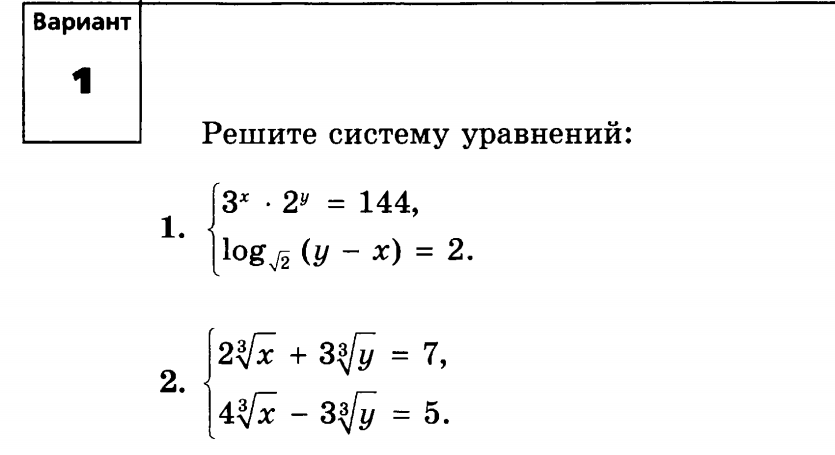 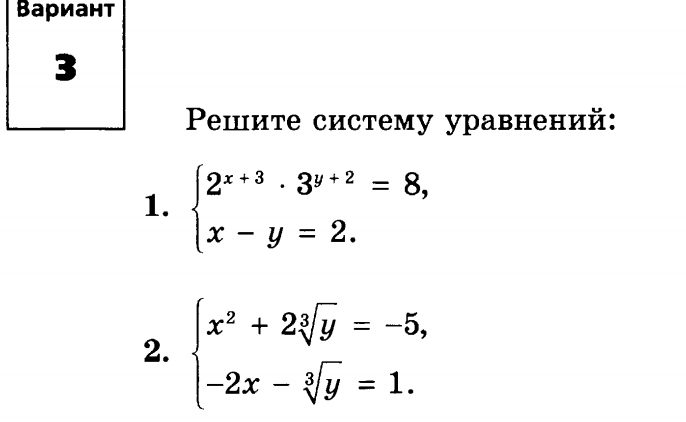 физика11:10 – 11:40Повторение и обощение темы. Геометрическая оптика..»УМКПовт.гл 4, Р №1035,1040Прислать на почту:  natalya.skukina@yandex.ruастрономия12:30 – 13:00 Основные характеристики звёзд.УМКВидео урокПисьменное сообщение Прислать на почту:  natalya.skukina@yandex.ruчетверг10.02.202210.02.2022 --------9:00 – 9:30литература9:40 – 10:10Война и мир в романе.СкайпКакие качества проявил Григорий в первые месяцы войны?Часть 3, главы 2-5, Григорий на войнеПрислать на почту lobelija@yandex.ru  физика10:20 – 10:50Повторение и обощение : « Основы СТО.»Онлайнzoom﻿Наталья Скукина приглашает вас на запланированную конференцию: Zoom.Тема: Повторение и обобщение: " Основы СТО."Время: 10 февр. 2022 10:15 AM МоскваПодключиться к конференции Zoomhttps://us05web.zoom.us/j/89682638255?pwd=SW16eWdyekJGMWhDd2U2NXhkOThMUT09Идентификатор конференции: 896 8263 8255Код доступа: 292brRПовт.гл5. Р№ 1066,1067Прислать на почту:  natalya.skukina@yandex.ruРусский язык11:10 – 11:40Официально-деловой стильСкайпhttps://rus-ege.sdamgia.ru/22 задание  ЕГЭПредъявление знаний в ходе онлайн занятияматематика11:50 – 12:20Основные этапы простейшей статистической обработки данных смешаннаяПодключиться к конференции Zoomhttps://us04web.zoom.us/j/78466212082?pwd=6v94cjCYYnP2TdYkFPJx5kLpEy2tac.1 Идентификатор конференции: 784 6621 2082Код доступа: 123456789п. Обработка статистических данных прочитатьФ.математика12:30 – 13:00Подключиться к конференции Zoomhttps://us04web.zoom.us/j/78466212082?pwd=6v94cjCYYnP2TdYkFPJx5kLpEy2tac.1 Идентификатор конференции: 784 6621 2082Код доступа: 123456789п. Обработка статистических данных прочитатьпятница11.02.202211.02.2022биология9:00 – 9:30Современный расизм как глобальная проблема. Урок 40офлайн (ЦОР), УМКstudbooks.net›689976/sotsiologiya/rasizm…biologiiВидеоурок: https://www.youtube.com/watch?v=tCAAOPnueooПовторить §17-20, в тетради письменно аргументировать свою точку зрения по теме урока.Задание будет проверено на следующем уроке в школе.математика9:40 – 10:10Статистическая обработка данных.смешаннаяПодключиться к конференции Zoomhttps://us04web.zoom.us/j/78466212082?pwd=6v94cjCYYnP2TdYkFPJx5kLpEy2tac.1 Идентификатор конференции: 784 6621 2082Код доступа: 123456789база выполнить задания №11 варианты 1-10 только нечетныепрофиль выполнит задания №2 варианты 1-10 только нечетныефотографию подробного решения прислать на почту velikii_slip@mail.ruобществознание10:20 – 10:50Политическая системаУМК. Видеоматериалhttps://youtu.be/ZuMGmPd-NaQ Параграф  20.  Приведите примеры воздействия общества на политическую систему и воздействия политической системы на общество (по одному примеру, всего два примера)Прислать на почту:natalkolesnik@mail.ru  Русское правописание11:50 – 12:20Знаки препинания между частями сложносочинённого предложения. Скайпhttps://neznaika.info/ege/russian/?section=themeshttps://edu.skysmart.ru/student/sunavabikiПроверка результатов на сайтеФакультатив: «Подготовка к ЕГЭ по биологии»Задание №27. Решение задач по цитологии на применение знаний в новой ситуации.офлайн (ЦОР)https://youtu.be/BpxNpDuxv8IПрорешать 2 задания №27 из сборника Рохлова любого варианта.суббота12.02.202212.02.2022английский язык9:40 – 10:10ОбщениеОнлайн ( Zoom)Подключиться к конференции Zoomhttps://us04web.zoom.us/j/9716345841?pwd=NGpja2pFeHVPNHpGM2xuZWhpRWdDUT09Идентификатор конференции: 971 634 5841Код доступа: bWWDn5Время: 9.40Устный опросматематика10:20 – 10:50Простейшие вероятностные задачи. Алгоритм нахождения вероятности случайного событиясмешаннаяПодключиться к конференции Zoomhttps://us04web.zoom.us/j/78466212082?pwd=6v94cjCYYnP2TdYkFPJx5kLpEy2tac.1 Идентификатор конференции: 784 6621 2082Код доступа: 123456789выполнить вариант 10 ЕГЭ-2022 база и профиль №1-12фотографию подробного решения прислать на почту velikii_slip@mail.ru без решения – оценка «3»история11:10 – 11:40Социально – экономическое развитие страны в 1960-е до середины 80-х годовОфлайн Скайпresh.edu.ru/subject/lesson/265/train/#198688 (урок 41)Учебник. П 361.стр.156-160- вопросы2Документ, стр. 161 – ответить  письменноПрислать на почту mojin.sergey@gmail.com 